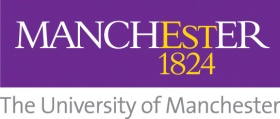 Below are examples of consent statements that you may use if relevant. Please ensure you delete any points which are not relevant to your study and renumber the statements as appropriate.Title of ResearchTell us if you want to take partIf you don’t want to take part, don’t sign your name!If you do want to take part, you can write your name below ________________________            ________________________       			Name of Child	Signature		Date________________________            ________________________       			Name of the person taking assent	Signature		Date[Insert details of what will happen to the copies of consent form e.g. 1 copy for the participant, 1 copy for the research team (original)]ActivitiesYes/No1Do you know what we will be doing today?Yes/No2Do you want to ask me any more questions about it? Yes/No3Do you know that you can change your mind if you do not want to take part anymore? You do not have to tell me why.Yes/No4Are you happy for me to take pictures and videos of you?Yes/No5Are you happy for the pictures and videos of you to be used in my books and reports?Yes/No6Are you happy if I write what you tell me in my books and reports?Yes/No7Do you know that the things you tell me might be looked at by people who help to keep you safe?Yes/No8Are you happy if I share what we do/pictures of you/videos of you with other people who do work like me?Yes/No9Do you know we might have to tell your parents/guardians/teachers things you say?Yes/No10Are you happy to take part in what we talked about?Yes/No